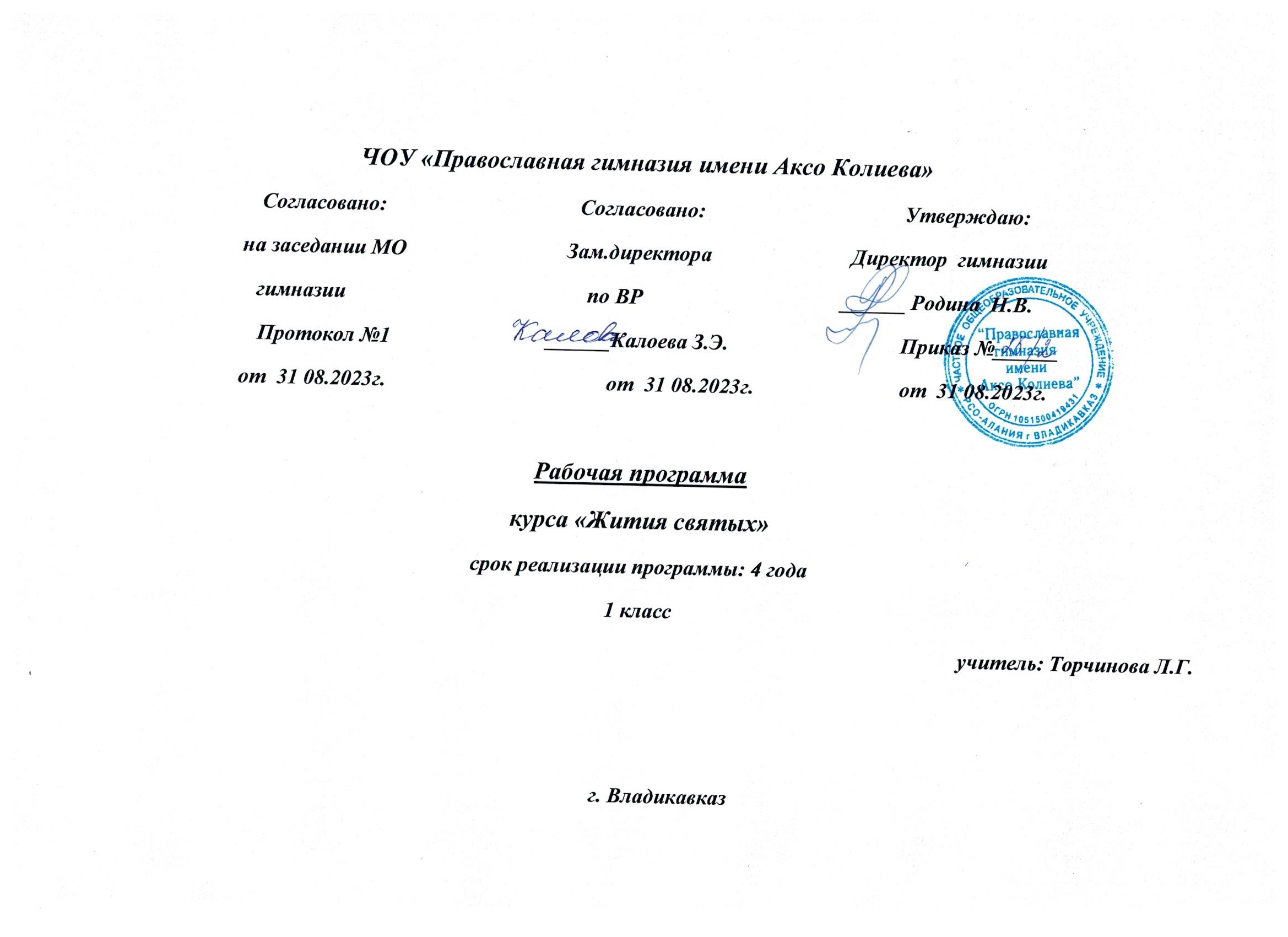 Пояснительная запискаВ занятиях по данному курсу предположительно сочетаются три тенденции – воспитательная, познавательная и развлекательная. Первая имеет приоритет, в то время как последняя призвана снять напряженность, переключить внимание, дать необходимую разрядку. Познавательный пласт, носящий культурологический, отчасти естественнонаучный характер, связан с воспитанием. Например, говоря о природе, нельзя не сделать нравственного акцента на том, что человек призван соответствующе к ней относиться. И в тот же познавательный разговор о природе вкрапливается элемент развлекательный: скажем, игра с изображением детьми различных деревьев, цветов, при котором вспоминаются их фольклорно-сказочные свойства.Пользующаяся приоритетом воспитательная тенденция основана на том, чтобы дать детям представление о добре и зле. Детям легче представить себе эти категории не абстрактно, а в личностном воплощении – Бога и дьявола. Очень важно предрасположить детей ко всему, что относится к области Добра и убедить их, что проявлениям зла надо сопротивляться. Обращение к текстам Священной Истории, адаптированной на данный возраст, поможет детям усвоить главные морально-нравственные постулаты – заповеди Божии: «не убий», «не лги», «не завидуй», «чти отца своего и мать свою» и др.; а над всем этим – объединяюще - кульминационное «Возлюби ближнего своего».Знакомство со Священной Историей кроме воспитательного имеет большое познавательное значение. Оно существенно повысит уровень детских знаний в области культурологии, что позволит в будущем лучше понять мировую историю и мировое искусство. Также из Священной Истории берут исток как духовно-нравственные, так и обусловленные ими культурно-бытовые традиции нашего народа. Ознакомившись с ними, дети не вырастут Иванами, не помнящими родства.Гармоничное развитие предполагает и получение ребенком знаний иного рода – естественнонаучных. Зрительно мир предстает перед нами в образе природы, говоря о которой, нужно и интересно коснуться некоторых аспектов ботаники, биологии, географии. Разумеется, это должно быть сделано с учетом возраста детей.Получая разнообразные сведения об окружающем мире, маленький человек начинает задумываться и о своем месте в нем. Собственное «я» изначально воспринимается как центр вселенной и совместить это представление с тем, что другие тоже претендуют на центральное место, весьма нелегко. Решение этого вопроса тесно связано с нравственным воспитанием – если ребенок «возлюбил ближнего своего», он будет относиться к людям доброжелательно и отзывчиво. Это позволит иметь в жизни много друзей, а со временем – построить хорошую семью.Важнейшая роль в реализации данного курса отводится классической русской литературе. Основную нагрузку несет слово (вспомним название курса). Помимо знакомства детей с тематически подобранным кругом произведений и отрывков из произведений русских писателей, предполагается работа по развитию речи каждого ребенка, пополнению его словарного запаса, умению четко выражать мысль и правильно строить фразу.Цели и задачиКультурологический курс «Духовно – нравственные беседы» ставит перед собой следующие цели:– формирование гармонично развитой личности с оптимистическим взглядом на жизнь;– нравственное воспитание;– подготовка вхождению в общественные отношения;– повышение интеллекта, развитие мышления и речи.Для достижения данных целей предполагается решать следующие задачи:– акцентировать детское внимание на красоте природы, целесообразности мира;– дать представление о вечных человеческих ценностях на основе Священной Истории; способствовать укоренению этих ценностей в детском сознании;– создавать почву для возникновения между детьми дружеских связей;– приобщать детей к культурно-исторической традиции на основе русского фольклора и русский истории;– включить в занятия некоторые постулаты естествознания;– познакомить детей с тематически подобранным кругом произведений классической русской литературы;– развивать речь ребенка, пополнять его словарный запас, учить правильно строить фразу;– способствовать самостоятельности мышления и четкому выражению мысли;	– используя игры с элементами драматизации, дать первые сценические навыки. Учит детей выразительной декламации;– готовить и проводить праздники-концерты для детей и родителей, присутствие которых желательно также и во время занятий.Программа учебного курса(33 занятия, по одному занятию в неделю)                                                                        КОНЕЧНЫЙ РЕЗУЛЬТАТ Предполагается, что по окончанию курса, ребенок должен смотреть на жизнь с большим оптимизмом, который в нем желательно поддерживать дальнейшим знакомством с миром классического искусства и классической русской литературы, адресованной детям; а также живым человеческим общением и ограничением времяпрепровождения у телевизора и компьютера. В познавательном плане ребенок будет знать в общих чертах Священную Историю, а также традиции, рожденные во времена наших предков и так или иначе развивающиеся вплоть до сегодняшнего дня.Ребенок получит комплексное представление об окружающей его природе: с точки зрения науки, искусства и нравственности (в смысле отношения к ней).Предполагается, что ребенок станет более  контактен; возможно, по окончанию занятий у него останутся дружеские связи с другими детьми, посещавшими занятия.Ребенок будет пользоваться более обширным набором слов и строить более сложные фразы, чем до этого.Главный результат, на который очень хотелось бы надеяться, заключается в усвоении ребенком вечных человеческих ценностей: милосердия, сострадания, правдолюбия; в стремлении его к добру и неприятии зла.Используемая литература1. «Библия для детей». (Репринтное воспроизведение третьего издания Священной истории в простых рассказах в школе и дома. Ветхий и Новый Заветы. С.-Петербург, 1896).2. «Святая Русь». История России в рассказах для детей; изд-во «Современник». Москва, 1994.3. «История России в рассказах для детей». А.О. Ишимова. Изд-во «Современник». Москва, 1997.4. «Лето Господне». И.С. Шмелев. Изд-во «Художественная литература». Москва, 1989.5. «Дорожный посох». В.Никифоров-Волгин. Изд-во «Русская книга». Москва, 1992.6. «Праздников праздник». Сборник изд-ва «Молодая гвардия». Москва, 1992.7. «Крупеничка». Н.Телешов. Изд-во «Малыш». Москва, 1988.8. «К морю-окияну». А.М. Ремизов. Из сборника «Городок в табакерке». Изд-во «Московская правда». Москва, 1989.9. «Библиотека русского фольклора». Часть «Былины». Изд-во «Советская Россия». Москва, 1988.Стихотворные произведения«У Лукоморья дуб зеленый...», «Жених» (сказка), «Утро», «Зимний вечер», «Зимняя дорога» (А.С. Пушкин); «Колокольчики мои», «То было раннею весной», «Осень. Осыпается весь наш бедный сад», былины «Илья Муромец», «Сватовство», «Садков» (А.К. Толстой); «Первый лист», «Чародейкою зимою...», «Весенняя гроза» (Ф.И. Тютчев); «Дедушка Мазай и зайцы» (Н.А. Некрасов); «Спасть пора, свеча сгорела», «Чудная картина», «Уж верба вся пушистая...» (А.А. Фет); «Старик», «Отдохну-ка, сяду у лесной опушки» (А.Н. Плещеев); «Летний дождь», «Сенокос», «Ласточки», «Осень» (А.Н. Майков); «Русь», «Лесник и его внук» (в сокращении) – (И.С. Никитин); «Детство» (И.З. Суриков); «Песня пахаря» (в сокращении) – (А.В. Кольцов); «С добрым утром!», «Черемуха» (С.А. Есенин).№Тема занятияДата1.Знакомство. Вопросы об увлечениях и склонностях детей. Ознакомление с правилами занятий путем общей игры «Путешественники в страну знаний».2.Красота природы. Показ иллюстраций, чтение стихотворений. Наше отношение к природе – необходимость беречь ее и заботиться о ней.3. Сведения о природных зонах. Особенности природы Северного Кавказа . Наша любовь к ней как одна из составляющих любви к Родине. Сведения о некоторых деревьях, цветах, животных – научные данные и фольклорный ореол (детям будет предложено также сделать рисунки). Народные названия – сказка  про  горы и лес.4.        Священное Писание о сотворении мира.                                                                               Наши предки                                                                               Наши предки                                                                               Наши предки5.Народы, населяющие землю в давние времена. Наши предки славяне – место обитания, образ жизни, быт, нравы.6.       Первые сказки и былины.7. Былина о пахаре Микуле Селяниновиче и его победе над царем-голодом. Разговор о почитании хлеба – древней традиции, которую надо продолжать.8.Подспорье хлебу – каша. Знакомство со сказкой Н.Телешова «Крупеничка». Ролевая игра по сказке.9.Принятие христианства. Личность великой княгини Ольги и личность святого равноапостольного князя Владимира. Обстоятельства принятия христианства на Руси.10.Три богатыря – защитники земли Русской. Рассказ о подвигах Ильи Муромца, Добрыни Никитича, Алеши Поповича. Отрывки из былин.                                                                 ЧТО ЗА ВЕРУ ПРИНЯЛА РУСЬ?                                                                 ЧТО ЗА ВЕРУ ПРИНЯЛА РУСЬ?                                                                 ЧТО ЗА ВЕРУ ПРИНЯЛА РУСЬ?                                                                Знакомство со Священной Историей.                                                                Знакомство со Священной Историей.                                                                Знакомство со Священной Историей.11. Сведения о Добре, воплощенном в триединой Личности Бога, и о происхождении зла. Беседа о добрых и злых поступках, словах и мыслях.12. Адам и Ева в раю. Беседа о свойствах человеческой природы: что такое душа, которую нельзя увидеть. Разговор о рае – прекрасном саде, представление его деревьев, цветов. Показ иллюстраций. Предложение детям сделать рисунок.13.Грехопадение людей и необходимость искупления. Деление времени на Ветхозаветный и Новозаветный периоды, старую и новую эры. Беседы о понятиях «искупление», «жертвенность». Как они проявляются в наши дни.14.Ветхий Завет о жизни Адама и Евы на земле, о Каине и Авеле, о Великом потопе.15.Начало земной родословной Иисуса Христа. Первые имена. Беседа о соотношении духовных и материальных ценностей.16.Иосиф Прекрасный дома и в Египте. Беседа об отношениях братьев (сестер) между собой.17.Чудеса, сопровождающие избранный народ в пустыне: вода из скалы, манна небесная, птицы – мясная пища. Как принимались все эти дары. Беседа о необходимости радоваться всему хорошему. Игра-перечисление «А поблагодарил ли ты маму (папу, бабушку, дедушку и т. д.) за ..." (Перечень трудов, полагаемых на ребенка в семье, чтобы он их заметил и оценил.)18.Десять Заповедей и их применение в нашей современной жизни.19-20.Пресвятая Богородица как предначалие Нового Завета. Ее значение как Матери Бога.Ее родители, рождение и детство.  Беседа об отношении к маме.Русские писатели о материнстве.Богородичные праздники на Руси – Рождество Пресвятой Богородицы, Введение во храм, Благовещение, Успение, Покров. Сопутствующий им фольклор и особенности празднования.21.Рождество Иисуса Христа. Празднование Рождества на Руси. «Вертеп» – русский рождественский театр.22-23.Подготовка и проведение праздника-концерта для родителей «Рождество Христово».24.Крещение Иисуса Христа. Празднование на Руси, понятие «иордань».25.Святки – время между Рождеством и Крещеньем; святочные обычаи, игры.Русские писатели о Святках.26 - 27.Чудеса Иисуса Христа: исцеления, воскрешения, хождение по воде, запрещение бури, насыщение пяти тысяч пятью хлебами. Притча о милосердном самарянине. Беседа об отношении к людям.28-31      Новый Завет о страданиях, Распятии и Воскресении Иисуса Христа. Русские поэты о Страстной неделе и Пасхе. Беседа о том, что Добро в конечном счете всегда оказывается сильнее зла.      Новый Завет о страданиях, Распятии и Воскресении Иисуса Христа. Русские поэты о Страстной неделе и Пасхе. Беседа о том, что Добро в конечном счете всегда оказывается сильнее зла.ПЛОХО ЧЕЛОВЕКУ БЫТЬ ОДНОМУПЛОХО ЧЕЛОВЕКУ БЫТЬ ОДНОМУПЛОХО ЧЕЛОВЕКУ БЫТЬ ОДНОМУ32.Ты и твоя семья. Беседа о правах и обязанностях в семье, с акцентом на том, что хорошего можно сделать папе, маме, бабушке, дедушке, братьям, сестрам и т. д.Русские писатели о добрых послушных детях.33.Возраста человеческой жизни – детство, юность и далее.Разговор о старости как о трудной поре жизни.Беседа: как скрасить старость твоим дедушке и бабушке?34.Друг в беде не бросит...Беседа о дружбе.Русские писатели (поэты) о дружбе.